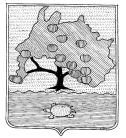 КОМИТЕТ ПО УПРАВЛЕНИЮ МУНИЦИПАЛЬНЫМ ИМУЩЕСТВОМ МУНИЦИПАЛЬНОГО ОБРАЗОВАНИЯ «ПРИВОЛЖСКИЙ РАЙОН» АСТРАХАНСКОЙ ОБЛАСТИРАСПОРЯЖЕНИЕот « 01 »   03 _ 2022 г. № 366р.__с. Началово Об установлении публичного сервитутав отношении земельного участка,расположенного по адресу:Астраханская область, Приволжский район	  На основании ходатайства публичного акционерного общества «Россети Юг», в соответствии со ст. 39.43 Земельного кодекса Российской Федерации, Постановлением Правительства Астраханской области № 232 от 26.05.2020 «О внесении изменений в постановление Правительства Астраханской области от 26.11.2010 № 474-П», ст.ст. 63,64 Устава муниципального образования «Приволжский район» Астраханской области, подпунктом 3.1.5 пункта 3 Положения о комитете по управлению муниципальным имуществом муниципального образования «Приволжский район» Астраханской области:	1. Установить публичный сервитут на части земельных участков, расположенных по адресу: Астраханская область, Приволжский район с кадастровыми номерами: - 30:09:000000:931, р-н Приволжский, с Водяновка, в 60 м в восточной части ул. Молодежная;- 30:09:000000:29 (30:09:000000:136), р-н Приволжский;- 30:09:120405:9, р-н Приволжский, с. Водяновка, мкр. Дачный, 10;- 30:09:120405:8, р-н Приволжский, с Водяновка, ул Строительная, 2 а;- 30:09:120405:27, р-н Приволжский, с. Водяновка, ул. Советская, 1 "б";- 30:09:120405:24, р-н Приволжский, с. Водяновка, ул. Строительная, 2 б;- 30:09:120405:2, р-н Приволжский, с. Водяновка, ул. Советская, 1 "а";- 30:09:120405:16, р-н Приволжский, с Водяновка, мкр Дачный, 7;- 30:09:120405:15, р-н Приволжский, с. Водяновка, мкр. Дачный, 13;- 30:09:120405:1, р-н Приволжский, расположенный в 200 м северо-восточнее села Водяновка и в 150 м южнее ерика Жилой;- 30:09:120404:54, р-н Приволжский, с. Водяновка, ул. Советская, 10;- 30:09:120404:39, р-н Приволжский, с. Водяновка, ул. Советская, 4;- 30:09:120403:7, р-н. Приволжский, с. Водяновка, ул. Южная, 24 относится к кв. 1;- 30:09:120403:6, р-н Приволжский, с. Водяновка, ул. 1 Мая, 18, кв. 1;- 30:09:120403:4, р-н Приволжский, с. Водяновка, ул. Южная, 18, квартира 2;- 30:09:120403:392, р-н Приволжский, с. Водяновка, ул. Молодежная, 7 относится к кв. 1;- 30:09:120403:389, р-н Приволжский, с. Водяновка, ул. Молодежная, 23, относится к кв. 1;- 30:09:120403:388, р-н Приволжский, с. Водяновка, ул. Молодежная, 21, относится к кв. 1;- 30:09:120403:382, р-н Приволжский, с. Водяновка, ул. Южная, 6 относится к кв.4;- 30:09:120403:325, р-н Приволжский, с. Водяновка, ул. Молодежная, д. 9, кв. 1;- 30:09:120403:159, р-н Приволжский, с. Водяновка, ул. 1 Мая, 15;- 30:09:120403:1050, Приволжский муниципальный район, сельское поселение Евпраксинский сельсовет, село Водяновка, улица Молодежная, з/у 12А;- 30:09:120403:249, р-н Приволжский, с. Водяновка, ул. Алешина, 14, относится к кв. 2;- 30:09:120402:3, р-н Приволжский, с Водяновка, ул Строительная, 12;- 30:09:120401:239, Приволжский район, с. Водяновка, ул. Кирпичная, 43;- 30:09:120401:188, р-н Приволжский, с Водяновка, ул Некрасова, 67;- 30:09:120401:187, р-н Приволжский, с. Водяновка, ул. Некрасова, 65;- 30:09:120401:185, р-н Приволжский, с. Водяновка, ул. Некрасова, 39;- 30:09:120401:183, р-н Приволжский, с. Водяновка, ул. Некрасова, 61;- 30:09:120401:178, р-н Приволжский, с. Водяновка, ул. Некрасова, 9/2;- 30:09:120401:174, р-н Приволжский, с. Водяновка, ул. Некрасова, 63;- 30:09:120401:169, р-н Приволжский, с. Водяновка, ул. Некрасова, 69;- 30:09:120401:159, р-н Приволжский, с. Водяновка, ул. Некрасова, 7/1;- 30:09:120401:157, р-н Приволжский, с. Водяновка, ул. Некрасова, 59;- 30:09:120401:156, р-н Приволжский, с. Водяновка, ул. Некрасова, 11;- 30:09:120401:154, р-н Приволжский, с. Водяновка, ул. Некрасова, 13;- 30:09:120401:143, р-н Приволжский, с. Водяновка, ул. Березовая, 9/6;- 30:09:120401:142, р-н Приволжский, с. Водяновка, ул. Березовая, 10/4;- 30:09:120401:126, р-н Приволжский, с. Водяновка, ул. Березовая, 46;- 30:09:120401:125, р-н Приволжский, с. Водяновка, ул. Березовая, 42;- 30:09:120401:120, р-н Приволжский, с. Водяновка, ул. Березовая, 44;- 30:09:120401:113, р-н Приволжский, с. Водяновка, ул. Березовая, 40;- 30:09:120404:6, р-н Приволжский, с Водяновка, ул Коммунистическая, 1, а также в отношении земельных участков сведения о прохождении границ которых не содержаться в едином государственном реестре недвижимости, но фактически расположены в границах устанавливаемого публичного сервитута, объекта электросетевого хозяйства ВЛ-0,4 кВ от КТПН 281 ф.19 ПС Фунтово.2. Публичный сервитут устанавливается по ходатайству публичного акционерного общества «Россети Юг» (ОГРН 1076164009096, ИНН 6164266561, юридический адрес: 344002, Российская Федерация, Ростовская область, г. Ростов-на-Дону, ул. Большая Садовая, д. 49) в целях размещения объектов электросетевого хозяйства, их неотъемлемых технологических частей на территории Приволжского района Астраханской области. 3. Утвердить границы публичного сервитута, согласно приложению.4. Срок публичного сервитута – 49 (сорок девять) лет.5. Использование земельных участков и (или) расположенных на них объектов недвижимости будет затруднено только при предотвращении или устранении аварийных ситуаций.6. Капитальный ремонт объектов электросетевого хозяйства производится с предварительным уведомлением собственников (землепользователей, землевладельцев, арендаторов) земельных участков 1 раз в 12 лет (продолжительность не превышает три месяца для земельных участков, предназначенных для жилищного строительства, ведения личного подсобного хозяйства, садоводства, огородничества; не превышает один год-в отношении иных земельных участков)7. Обладатель публичного сервитута обязан привести земельный участок в состояние, пригодное для использования в соответствии с видом разрешенного использования, в сроки, предусмотренные пунктом 8 статьи 39.50 Земельного Кодекса Российской Федерации.8. В течении пяти рабочих дней со дня принятия распоряжения:8.1. Разместить распоряжение об установлении публичного сервитута на официальном сайте комитета по управлению муниципальным имуществом муниципального образования «Приволжский район» Астраханской области в информационно-телекоммуникационной сети «Интернет»;8.2. Обеспечить опубликование указанного решения (за исключением приложений к нему) в порядке, установленном для официального опубликования (обнародования) муниципальных правовых актов уставом поселения, городского округа (муниципального района в случае, если земельные участки и (или) земли, в отношении которых установлен публичный сервитут, расположены на межселенной территории) по месту нахождения земельных участков, в отношении которых принято указанное решение.8.3. Направить копию распоряжения правообладателям земельных участков в отношении которых принято решение об установлении публичного сервитута.8.4. Направить копию распоряжения об установлении публичного сервитута в орган регистрации прав.8.5. Направить обладателю публичного сервитута копию решения об установлении публичного сервитута, сведения о лицах, являющихся правообладателями земельных участков, сведения о лицах, подавших заявления об их учете.Врио председателя комитета                                                                                                                                                                                              Р. И. Усманов